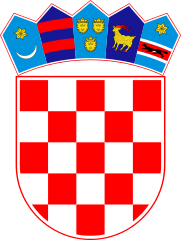 KLASA: 021-05/20-01/65URBROJ: 2178/02-03-20-1Bebrina, 30. rujna 2020. godineNa temelju članka 32. Statuta Općine Bebrina („Službeni vjesnik Brodsko-posavske županije“ broj 02/2018, 18/2019, 24/2019 i „Glasnik općine Bebrina“ broj 1/2019, 2/2020) na 30. sjednici Općinskog vijeća općine Bebrina održanoj 30. rujna 2020. godine donosi se ODLUKAO KAPITALNIM ULAGANJIMAU NEKRETNINE I JAVNE POVRŠINE OPĆINE BEBRINAČlanak 1.Ovom Odlukom Općinsko vijeće Općine Bebrina daje suglasnost na provedbu kapitalnih/dodatnih ulaganja u nekretnine i javne površine u vlasništvu općine Bebrina koje su oštećene tijekom elementarne nepogode koja je proglašena za područje općine Bebrina u 2020. godini. Sredstva za kapitalna ulaganja osigurana su u proračunu općine Bebrina.Članak 2.Ovom odlukom ovlašćuje se Općinski načelnik na donošenje pojedinačnih odluka o kapitalnom ulaganju.Članak 3.Ova Odluka stupa na snagu osam dana od dana objave u „Glasniku općine Bebrina“.OPĆINSKO VIJEĆE OPĆINE BEBRINADOSTAVITIGlasnik Općine BebrinaMinistarstvo prostornog uređenja, graditeljstva i državne imovineJedinstveni upravni odjelPismohrana.